О реализации Указа Президента Республики Беларусь от 29 декабря . № 496 Во исполнение пункта 5 и на основании абзацев третьего – седьмого пункта 3 Указа Президента Республики Беларусь от 29 декабря . №  496 ”О прослеживаемости товаров“ Совет Министров Республики Беларусь ПОСТАНОВЛЯЕТ:1. Установить перечень товаров*, сведения об обороте которых являются предметом прослеживаемости (далее – перечень товаров), необходимость и сроки представления сведений об остатках товаров, включенных в перечень, единицы измерения, подлежащие указанию в электронных накладных, согласно приложению.2. Определить, что сведения об остатках товаров, включенных в перечень товаров, представляются субъектами хозяйствования в налоговые органы по месту постановки на учет в виде электронного документа до осуществления операций, связанных с оборотом остатков таких товаров, но не позднее сроков, установленных в перечне товаров.3. Внести в постановление Совета Министров Республики Беларусь от 30 декабря . № 940 ”О функционировании механизма электронных накладных“ следующие изменения:преамбулу после слов ”О налогообложении“ дополнить словами ”, абзацев четвертого и пятого пункта 3 Указа Президента Республики Беларусь от 29 декабря . № 496 ”О прослеживаемости товаров“;в пункте 1:в подпункте 1.1: после слова ”вправе“ дополнить подпункт словами ”, если иное не установлено Президентом Республики Беларусь,“;–––––––––––––––––––––* Для целей настоящего постановления термины используются в значениях, определенных в Указе Президента Республики Беларусь от 29 декабря . № 496.слова ”накладные*“ заменить словом ”накладные“;часть третью подпункта 1.4 изложить в следующей редакции:”При передаче электронных сообщений, создаваемых грузоотправителем при отгрузке товаров, включенных в перечень товаров, сведения об обороте которых являются предметом информационного взаимодействия с государствами – членами Евразийского экономического союза, и (или) перечень товаров, сведения об обороте которых являются предметом прослеживаемости (далее, если не предусмотрено иное, – перечни), в адрес организации, местом нахождения которой не является Республика Беларусь, и (или) иностранного гражданина, и (или) лица без гражданства, осуществляющих предпринимательскую и иную хозяйственную (экономическую) деятельность (далее – электронные сообщения), участниками электронного документооборота признаются грузоотправитель и EDI-провайдер;“;подпункт 1.5 изложить в следующей редакции:”1.5. создаваемые электронные накладные, за исключением случаев, установленных в части второй настоящего подпункта, должны быть:подписаны ЭЦП ответственных лиц участников электронного документооборота (за исключением EDI-провайдера(ов), выработанной с использованием личных ключей, сертификаты открытых ключей которых изданы республиканским удостоверяющим центром Государственной системы управления открытыми ключами проверки электронной цифровой подписи Республики Беларусь. Подтверждение полномочий ответственных лиц участников электронного документооборота на подписание электронных накладных осуществляется с использованием атрибутных сертификатов;переданы и получены через EDI-провайдера(ов).Создаваемые электронные сообщения должны:быть подписаны ЭЦП ответственных лиц грузоотправителя, выработанной с использованием личных ключей, сертификаты открытых ключей которых изданы республиканским удостоверяющим центром Государственной системы управления открытыми ключами проверки электронной цифровой подписи Республики Беларусь;быть переданы EDI-провайдеру;успешно пройти контроль в программном комплексе ”Система прослеживаемости товаров“ (далее – ПК СПТ) государственной информационной системы ”Программно-технический комплекс по автоматизации процесса расчета подлежащих уплате в бюджет налогов, сборов (пошлин) и представлению в налоговые органы налоговых деклараций (расчетов) в электронном виде“, и по ним должно быть получено уведомление EDI-провайдера об успешном прохождении контроля в ПК СПТ;“;часть первую подпункта 1.6 изложить в следующей редакции:”1.6. создаваемые транспортные и иные документы должны:быть подписаны ЭЦП ответственных лиц участников электронного документооборота (за исключением EDI-провайдера(ов), выработанной в соответствии с национальным законодательством государства – члена Евразийского экономического союза (далее – ЕАЭС);быть переданы из Республики Беларусь и (или) получены в Республике Беларусь через EDI-провайдеров;пройти процедуру установления доверия к ЭЦП, а также транспортному и иному документу национальным оператором доверенной третьей стороны по признанию подлинности электронных документов при межгосударственном электронном взаимодействии в соответствии с законодательством Республики Беларусь.“;дополнить пункт подпунктом 1.71 следующего содержания:”1.71. в целях осуществления EDI-провайдером контроля за заполнением дополнительных реквизитов, подлежащих указанию в электронной накладной, а также проверки наличия в ПК СПТ сведений о товарах, указанных в электронных накладных, EDI-провайдером в Министерство по налогам и сборам передаются сведения в составе и сроки, определенные этим Министерством по согласованию с оператором общегосударственной автоматизированной информационной системы. Указанные сведения передаются в виде электронного документа;“;в части второй подпункта 1.10 слова ”подпунктом 1.7“ заменить словами ”подпунктами 1.7 и 1.71“;подпункт 1.11 дополнить абзацем следующего содержания:”работоспособность информационной системы электронного документооборота EDI-провайдера в части взаимодействия с Министерством по налогам и сборам по представлению сведений, подлежащих контролю и (или) включению в ПК СПТ;“;дополнить пункт подпунктом 1.12 следующего содержания:”1.12. при поступлении от субъекта хозяйствования электронной накладной, не содержащей сведений о товарах, включенных в перечни, EDI-провайдер осуществляет контроль за:соответствием электронных накладных формату, установленному Национальной академией наук Беларуси совместно с Министерством финансов, Министерством по налогам и сборам и Министерством связи и информатизации по согласованию с Оперативно-аналитическим центром при Президенте Республики Беларусь;заполнением сведений, указанных в части первой подпункта 2.2 пункта 2 настоящего постановления.При поступлении от субъекта хозяйствования электронной накладной, содержащей сведения о товарах, включенных в перечни, EDI-провайдер:осуществляет контроль за:соответствием электронных накладных формату, установленному Национальной академией наук Беларуси совместно с Министерством финансов, Министерством по налогам и сборам и Министерством связи и информатизации по согласованию с Оперативно-аналитическим центром при Президенте Республики Беларусь;заполнением сведений, указанных в части второй или третьей подпункта 2.2 пункта 2 настоящего постановления;направляет полученную электронную накладную в ПК СПТ для проверки наличия сведений о товарах, включенных в перечни и указанных в электронной накладной. В случаях установления несоответствия электронной накладной, содержащей либо не содержащей сведения о товарах, включенных в перечни, установленным форматам и (или) отсутствия сведений, подлежащих указанию в электронной накладной, такая накладная передаче в адрес грузополучателя и (или) EDI-провайдера грузополучателя не подлежит. Электронная накладная возвращается грузоотправителю с приложением информации о выявленном несоответствии установленным форматам и (или) отсутствии сведений, подлежащих указанию в электронной накладной.При получении от ПК СПТ информации о наличии в ПК СПТ сведений о товарах, включенных в перечни и указанных в товарно-транспортной или товарной накладной в виде электронного документа, EDI-провайдер направляет такую накладную в адрес грузополучателя или EDI-провайдера грузополучателя и уведомляет грузоотправителя об успешном прохождении контроля в ПК СПТ. При получении от ПК СПТ информации о наличии в ПК СПТ сведений о товарах, включенных в перечни и указанных в электронном сообщении, EDI-провайдер уведомляет грузоотправителя об успешном прохождении контроля в ПК СПТ. При получении от ПК СПТ информации об отсутствии в ПК СПТ сведений о товарах, включенных в перечни и указанных в товарно-транспортной или товарной накладной в виде электронного документа, такая накладная передаче в адрес грузополучателя и (или) EDI-провайдера грузополучателя не подлежит. Товарно-транспортная или товарная накладная в виде электронного документа возвращается грузоотправителю с приложением информации, полученной от ПК СПТ.При получении от ПК СПТ информации об отсутствии в ПК СПТ сведений о товарах, включенных в перечни и указанных в электронном сообщении, оно возвращается грузоотправителю с приложением информации, полученной от ПК СПТ.“;дополнить постановление пунктом 11 следующего содержания:”11. Работоспособность информационной системы электронного документооборота EDI-провайдера в части взаимодействия с Министерством по налогам и сборам по представлению сведений, подлежащих контролю и (или) включению в ПК СПТ, подтверждается Министерством по налогам и сборам по результатам ее тестирования на основании запроса органа, осуществляющего выдачу аттестата, в порядке, установленном этим Министерством.“;в пункте 2:часть первую подпункта 2.1 изложить в следующей редакции:”2.1. товарно-транспортные и товарные накладные в виде электронных документов должны содержать сведения в соответствии с реквизитами, предусмотренными в формах таких документов, установленных Министерством финансов. Электронные сообщения должны содержать сведения и реквизиты, указанные в форме товарной накладной, установленной Министерством финансов, за исключением сведений, которые заполняются грузополучателем.“;в части второй подпункта 2.1 слова ”сведения и реквизиты, указанные“ заменить словами ”сведения в соответствии с реквизитами, предусмотренными“;подпункт 2.2 изложить в следующей редакции:”2.2. электронные накладные, за исключением случаев, установленных в частях второй и третьей настоящего подпункта, должны содержать сведения, предусмотренные для заполнения в товарно-транспортных и товарных накладных, составляемых на бумажном носителе, а также следующие сведения:международные идентификационные номера участников хозяйственной операции (глобальные номера расположения – Global Location Number (GLN), присваиваемые системой автоматической идентификации ГС1 Беларуси;международный идентификационный номер товара (глобальный номер торговой единицы – Global Trade Item Number (GTIN).Товарно-транспортные и товарные накладные в виде электронных документов, создаваемые при осуществлении операций, связанных с оборотом товаров, включенных в перечни, а также товарно-транспортные и товарные накладные, составленные на бумажных носителях в соответствии с пунктом 18 Положения о функционировании системы прослеживаемости товаров, утвержденного Указом Президента Республики Беларусь от 29 декабря . № 496, должны содержать сведения, предусмотренные для заполнения в товарно-транспортных и товарных накладных, составляемых на бумажном носителе, а также следующие сведения:международные идентификационные номера участников хозяйственной операции (глобальные номера расположения – Global Location Number (GLN), присваиваемые системой автоматической идентификации ГС1 Беларуси;международный идентификационный номер товара (глобальный номер торговой единицы – Global Trade Item Number (GTIN);код товара на уровне десяти знаков в соответствии с единой Товарной номенклатурой внешнеэкономической деятельности Евразийского экономического союза;единицы измерения, подлежащие указанию в электронных накладных, установленные Советом Министров Республики Беларусь (далее – единицы измерения);количество товара в единицах измерения;цена за единицу измерения товара; тип, дата и номер приходного документа*, по которому был получен товар, указываемый в электронной накладной;номер строки в приходном документе, по которому был получен товар, указываемый в электронной накладной.Электронные сообщения должны содержать сведения, предусмотренные для заполнения в товарных накладных, составляемых на бумажном носителе (за исключением сведений, заполняемых грузополучателем), а также следующие сведения:международные идентификационные номера участников хозяйственной операции (глобальные номера расположения – Global Location Number (GLN), присваиваемые системой автоматической идентификации ГС1 Беларуси;код страны грузоотправителя;наименование страны грузоотправителя;международный идентификационный номер товара (глобальный номер торговой единицы – Global Trade Item Number (GTIN);код товара на уровне десяти знаков в соответствии с единой Товарной номенклатурой внешнеэкономической деятельности Евразийского экономического союза;серия и номер бланка товарной накладной, составляемой на бумажном носителе, которая будет использоваться при доставке грузополучателю указанных в электронном сообщении товаров посредством почтовой связи или иного вида доставки, включая доставку железнодорожным, воздушным, водным, автомобильным (при международной автомобильной перевозке) транспортом;единицы измерения;количество товара в единицах измерения;цена за единицу измерения товара; код страны грузополучателя;наименование страны грузополучателя;код страны, по территории которой осуществляется перевозка товаров;наименование страны, по территории которой осуществляется перевозка товаров;тип, дата и номер приходного документа, по которому был получен товар, указываемый в электронной накладной;номер строки в приходном документе, по которому был получен товар, указываемый в электронном сообщении.Источником информации о международных идентификационных номерах участников хозяйственной операции, международных идентификационных номерах товаров является межведомственная распределенная информационная система ”Банк данных электронных паспортов товаров“.Национальная академия наук Беларуси совместно с Министерством финансов, Министерством по налогам и сборам и Министерством связи и информатизации по согласованию с Оперативно-аналитическим центром при Президенте Республики Беларусь вправе устанавливать дополнительные реквизиты электронных накладных, не являющиеся обязательными для заполнения.–––––––––––––––––––––* Для целей настоящего подпункта под приходным документом понимаются:создаваемые в виде электронных документов товарно-транспортные и товарные накладные;сведения об остатках товаров, имеющихся на дату включения их в перечни;сведения о произведенных товарах, включенных в перечень товаров, сведения об обороте которых являются предметом прослеживаемости;сведения о ввезенных с территории государств – членов Евразийского экономического союза товарах, включенных в перечни;сведения о товарах, включенных в перечни и относящихся к имуществу, названному в пункте 1 Положения о порядке учета, хранения, оценки и реализации имущества, изъятого, арестованного или обращенного в доход государства, утвержденного Указом Президента Республики Беларусь от 19 февраля . № 63;декларация на товары;заявление о выпуске товаров до подачи декларации на товары.“;в пункте 3:часть вторую дополнить абзацем следующего содержания:”отсутствии подтверждения Министерством по налогам и сборам работоспособности информационной системы электронного документооборота EDI-провайдера в части взаимодействия с Министерством по налогам и сборам по представлению сведений, подлежащих контролю и (или) включению в ПК СПТ.“;абзац третий части третьей дополнить словами ”, и (или) неосуществления контроля за соответствием электронных накладных установленным форматам, заполнением дополнительных реквизитов, подлежащих указанию в электронной накладной, а также проверки наличия в ПК СПТ сведений о товарах, указанных в электронных накладных“;дополнить постановление пунктом 31 следующего содержания:”31. Для целей настоящего постановления термины используются в значениях, определенных в Указе Президента Республики Беларусь от 29 декабря . № 496.“.4. Настоящее постановление вступает в силу с 1 июля .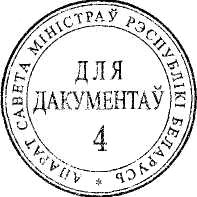 Первый заместительПремьер-министраРеспублики Беларусь	Н.Снопков30Приложениек постановлению Совета Министров Республики Беларусь23.04.2021   № 250ПЕРЕЧЕНЬтоваров, сведения об обороте которых являются предметом прослеживаемостиПримечание. Для целей настоящего приложения необходимо руководствоваться исключительно кодом единой Товарной номенклатуры внешнеэкономической деятельности Евразийского экономического союза, наименования товаров используются для удобства пользования настоящим приложением.Наименование товаровКод единой Товарной номенклатуры внешнеэкономической деятельности Евразийского экономического союзаЕдиница измерения, подлежащая указанию в электронных накладныхДата, с которой товар подлежит прослеживаемостиНеобходимость представления сведений об остатках товара (+/–)Дата, на которую проводится инвентаризация остатков товараДата представления сведений об остатках товара в налоговый орган1. Холодильники и морозильники бытовые8418 10 200 1,8418 10 800 1,8418 21 100 0,8418 21 510 0,8418 21 590 0,8418 21 910 0,8418 21 990 0,8418 30 200 1,8418 30 800 1,8418 40 200 1,8418 40 800 1штук1 декабря .+1 декабря .не позднее 1 февраля .2. Шины и покрышки пневматические резиновые новые4011 10 000 3,4011 10 000 9,4011 20 100 0,4011 20 900 0,4011 40 000 0,4011 50 000 1,4011 50 000 9,4011 70 000 0,4011 80 000 0,4011 90 000 0штук1 декабря .+1 декабря .не позднее 1 апреля .